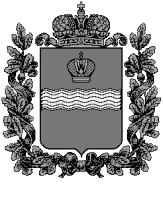 УПРАВЛЕНИЕ ПО ДЕЛАМ АРХИВОВКАЛУЖСКОЙ ОБЛАСТИПРИКАЗВ соответствии с Законом Калужской области «О нормативных правовых актах органов государственной власти Калужской области»,                                       П Р И К А З Ы В А Ю:1. Внести в приказ управления по делам архивов Калужской области от 22.08.2017 № 37 «Об утверждении Административного регламента управления по делам архивов Калужской области по осуществлению государственного контроля «Контроль за соблюдением законодательства об архивном деле в Российской Федерации на территории Калужской области» (в ред. приказа управления по делам архивов Калужской области от 24.06.2019 № 30, 25.11.2019 № 63)(далее – Регламент) следующие изменения:1.1. Подраздел  2.3.  «Срок осуществления государственного контроля» Регламента дополнить новыми пунктами:«2.3.5. В отношении резидента особой экономической зоны срок проведения плановой проверки составляет не более чем пятнадцать рабочих дней со дня начала ее проведения.В исключительных случаях, связанных с необходимостью проведения сложных и (или) длительных специальных расследований и экспертиз на основании мотивированных предложений должностных лиц, проводящих проверку, срок проведения проверки может быть продлен, но не более чем на десять рабочих дней.  Копия предписания об устранении выявленных в ходе плановой проверки нарушений не позднее трех дней с момента составления акта о результатах проведения плановой проверки вручается резиденту особой экономической зоны либо его представителю под расписку или передается иным способом, свидетельствующим о дате получения предписания резидентом особой экономической зоны либо его представителем. Если указанными выше способами предписание об устранении нарушений вручить резиденту особой экономической зоны или его представителю невозможно, оно отправляется по почте заказным письмом и считается полученным по истечении шести дней после его отправки.Внеплановая проверка резидента особой экономической зоны проводится по истечении двух месяцев с даты выдачи предписания об устранении нарушений.Срок проведения внеплановой проверки резидента особой экономической зоны не может превышать пять рабочих дней.2.3.6. В отношении резидента территории опережающего социально-экономического развития срок проведения внеплановой проверки составляет не более чем пятнадцать дней с даты начала ее проведения. В отношении одного резидента территории опережающего социально-экономического развития, являющегося субъектом малого предпринимательства, общий срок проведения плановых выездных проверок не может превышать сорок часов для малого предприятия и десять часов для микропредприятия в год. В исключительных случаях, связанных с необходимостью проведения сложных и (или) длительных специальных расследований и экспертиз на основании мотивированных предложений должностных лиц органов государственного контроля (надзора) и органов муниципального контроля, проводящих проверку, срок проведения проверки продлевается, но не более чем на тридцать часов в отношении малых предприятий, не более чем на десять часов в отношении микропредприятий и не более чем на пятнадцать рабочих дней в отношении других резидентов территории опережающего социально-экономического развития.Копия предписания об устранении выявленных в ходе плановой проверки нарушений не позднее чем в течение трех дней с даты составления акта о результатах проведения плановой проверки вручается резиденту территории опережающего социально-экономического развития или его представителю под расписку либо передается иным способом, свидетельствующим о дате получения такого предписания резидентом территории опережающего социально-экономического развития или его представителем. Если указанными способами предписание об устранении нарушений не представляется возможным вручить резиденту территории опережающего социально-экономического развития или его представителю, оно отправляется по почте заказным письмом и считается полученным по истечении шести дней с даты его отправки.Внеплановая проверка резидента территории опережающего социально-экономического развития проводится по истечении двух месяцев с даты выдачи предписания об устранении нарушений. В случае, если для устранения нарушений требуется более чем два месяца, внеплановая проверка проводится в сроки, определенные в предписании об устранении нарушений, но не позднее чем в течение шести месяцев с даты вынесения такого предписания.Срок проведения внеплановой проверки резидента территории опережающего социально-экономического развития не может превышать пять рабочих дней.».1.2. Подпункт 4 пункта 3.2.8.  подраздела 3.2.  «Принятие решения об осуществлении государственного контроля в сфере архивного дела в форме проведения плановых и внеплановых проверок» Регламента дополнить абзацами  третьим и четвертым следующего содержания:«Внеплановая проверка в отношении резидента особой экономической зоны проводится по согласованию с органом управления особой экономической зоны.Внеплановая проверка в отношении резидента территории опережающего социально-экономического развития проводится по согласованию с уполномоченным федеральным органом в установленном им порядке.».2. Разместить настоящий Приказ  на сайте управления по делам архивов Калужской области в информационно-телекоммуникационной сети Интернет.3. Контроль за исполнением настоящего Приказа оставляю за собой.4. Настоящий Приказ вступает в силу через десять дней со дня его официального опубликования.Начальник управления                                                                       М.А. Добычина№О внесении изменений в приказ управления по делам архивов Калужской области от 22.08.2017 № 37 «Об утверждении Административного регламента управления по делам архивов Калужской области по осуществлению государственного контроля «Контроль за соблюдением законодательства                   об архивном деле в Российской Федерации на территории Калужской области» (в ред. приказов управления по                  делам архивов Калужской области от 24.06.2019 № 30, 25.11.2019 № 63)